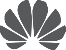 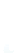 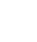 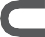 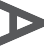 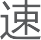 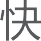 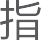 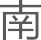 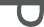 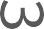 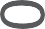 了解设备使用前请先熟悉设备的基本操作。开机：长按电源键，直至屏幕亮起。关机：长按电源键，然后点击        。重启：长按电源键，然后点击	。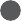 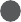 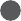 强制重启：长按电源键 10 秒以上，可强制重启。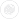   使用 NFC 功能时请保持 NFC 区域靠近其它装置或物件。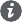 插卡说明在开机状态下请勿插拔卡。插卡时请注意卡的缺口方向，保持卡托水平。使用取卡针时，请注意安全，防止戳伤手指或损伤设备。请保管好取卡针，将其放置在儿童接触不到的地方， 防止儿童无意中吞食或戳伤自己。请使用标准的 nano-SIM 卡和超微型存储卡（NM Card），否则可能导致卡托（槽）损坏或设 备无法识别卡片。如果您使用的 SIM 卡与设备不匹配，请您联系运营商处理。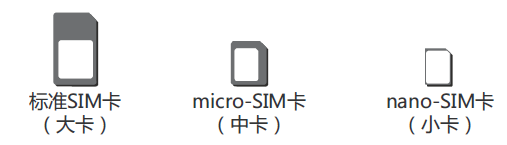 请您参考下图完成插卡操作，在取出卡托时请使用配套的取 卡针。请将超微型存储卡（NM Card）插入卡槽 2 使用。如果需要，您可以在华为专卖店和华为商城购买。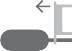 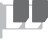 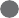 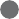 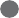 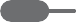 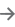 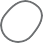 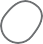 双卡管理您的设备支持双卡双待，在设置 > 无线和网络 > 双卡管理中， 根据需要选择默认移动数据卡和拨号卡。全网通版本：可将中国移动、联通或电信 SIM 卡设置为默认移动数据卡。中国移动定制版本：当同时使用中国移动 SIM 卡和非中国移动 SIM 卡时，仅支持将中国移动 SIM 卡设置为默认移动数据卡。双 4G 说明当您的两张 SIM 卡都支持 4G 语音业务时：–     当卡 1 （或卡 2 ）处于 4G 语音通话中，卡 2 （或卡 1 ） 有 4G 语音来电，设备会有提示信息。如果您选择接听卡 2 （或卡 1 ）的 4G 语音来电，则设备会自动挂断卡1 （或卡 2 ）的 4G 语音通话。–     当非默认移动数据卡处于 4G 语音通话中时，默认移动 数据卡可以在 4G 网络下上网。当您的其中一张或两张 SIM 卡不支持 4G 语音业务时：–     当卡 1 （或卡 2 ）处于语音通话中，卡 2 （或卡 1 ）有 语音来电，设备不会有提示信息，您可以开启设备上的 双卡间呼叫转移功能，避免漏接电话。–     当您设置的默认移动数据卡是中国移动（或中国联通）， 并且非默认移动数据卡支持 4G 语音业务时，在非默认 移动数据卡 4G 语音通话中，默认数据卡可以在 4G 网络 下上网。上述功能在部分网络环境和地理位置下可能因为运营 商网络频段干扰而不能使用。4G语音业务需要根据运营商网络和相关业务部署情况 确定是否支持，请您到运营商营业厅或致电运营商咨 询开通。如出现本指南与官网描述不一致的情况，请以官网说 明为准，详见http://consumer.huawei.com/cn/support， 恕不另行通知。获取更多您在使用过程中，遇到任何问题可以通过以下途径和方法获 取更多帮助信息。访问 http://consumer.huawei.com/cn，查阅产品信息、产品 预置应用软件公示信息、常见问题以及其他信息。拨打热线：800 830 8300（仅固话），400 830 8300。打开设置，点击系统 > 关于手机 > 法律信息，查阅产品法律 信息。打开设置，点击系统 > 关于手机 > 法律信息 > 安全信息，查 阅产品安全信息。打开设置，点击系统 > 认证标志，查阅产品认证标志信息、 产品名称、产品型号、有害物质限制使用标志及含量信息、 CMIIT ID 及 CCC 标志等信息。扫描以下二维码，关注华为手机官方微信，EMUI官方微信， 下载华为商城客户端。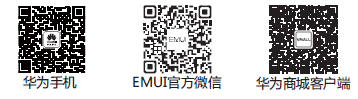 本指南仅供参考，不构成任何形式的承诺，产品（包括 但不限于颜色、大小、屏幕显示等）请以实物为准。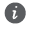 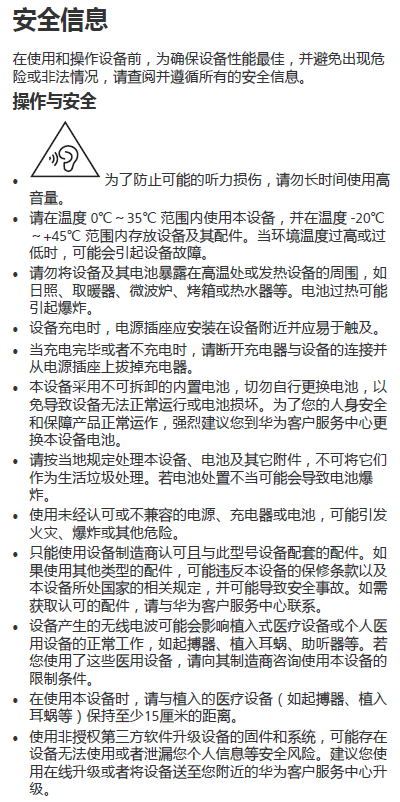 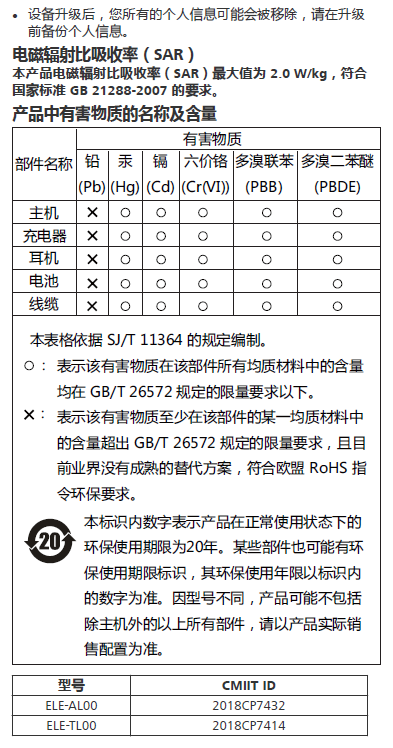 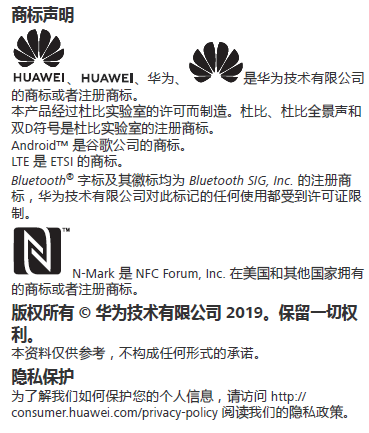 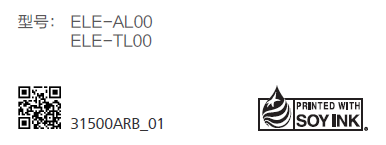 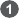 音量键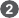 电源键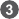 Type-C 接口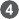 耳机接口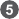 屏内指纹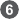 卡槽